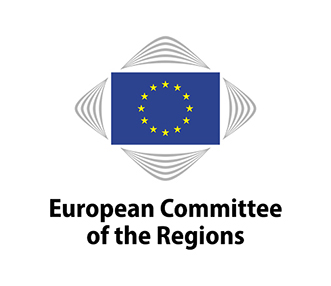 Agenda14.00	Welcome Jiří Buriánek, Secretary-General of the European Committee of the Regions14.05	Introduction: The potential of closing missing links of small scale 	infrastructure and how to finance it Isabelle Boudineau, Chair of the CoR COTER Commission and CoR rapporteur on the "Connecting Europe Facility 2021-2027"MEP Michael Cramer, Member of the EP-TRAN Committee14.15	The policy context: Priorities of the call for Projects on the 	Comprehensive NetworkJoão Ferreira, Policy Officer, Transport Investment, European Commission (DG MOVE)	Questions and Answers15.00	The application, evaluation process and award criteriaAnita Kucharska, Deputy Head of Programme Support, Coordination & Communication Unit, Innovation and Networks Executive Agency (INEA)	Questions and AnswersThe presentations will be in English onlyContact: CoR COTER Commission: coter@cor.europa.eu +32 2 28 22371INFORMATION SESSION2019 Connecting Europe Facility (CEF) transport call for proposals 7 February 2019, 14:00 – 15:30 European Committee of the Regionsrue Belliard 99-101, 1040 Brussels, meeting room JDE 52
